HANA GUENE T. MULDERACareer Objective:To develop my skills and enhance my knowledge and capabilities. To be trained myself for being a professional and develop my personal growth.PROFESSIONAL EXPERIENCESNursery Supervisor Assistant/ Teaching AssistantDubai, UAE(January 03, 2012- June 29, 2016)Duties and Responsibility*Assist and support the Class Teacher and the types of learning and teaching styles*Demonstrate good practice*Actively further knowledge about the Early Years Foundation Stage Framework and           Reggio Emilia Approach*Encourage open lines of communication between colleague, parents and children*Keep knowledge of the early childhood development up to date*Ensure the Classroom is ready for the children*Supervise children at all times, in the bathroom, classroom and outside.*Motivate and stimulate the children’s learning abilities using play activities*Ensure the health and safety of the children in the classroom and with outside activities*Responsible and manage the class when the teacher is on leave.*In charge and manage the afternoon class including the craft, activities for the childrenSkin TherapistPhilippines(January2011 – December 2011)Duties and Responsibility* Working in collaboration with the resident Dermatologist* Applying Nursing Concept in the providing Skin Assessment* Facial bliss treatment, Spa delight Treatment           * Providing comfort to patient* Act as patient advocate* helps in maintaining and improving quality care and servicesSEMINARS ATTENDEDFIRE SAFETY FUNDAMENTALS AND PROPER USE OF FIRE EXTINGUISHERS29TH March, 2016PAEDIATRIC FIRST AID07th April, 2016BASIC CAREGIVER15th January-19th February, 2016Continuing professional developmentPLAY IS THE WORK OF THE CHILD26TH February, 2014           MESSY PLAY28th August, 2014           CLASSROOM MANAGEMENT13th September, 2014EDUCATIONAL ATTAINMENTCollege	         : OUR LADY OF FATIMA UNIVERSITY 			 Quezon City Philippines (SY: 2007-2010)			                                    Bachelor of Science in Nursing                                : HOLY INFANT COLLEGE                                   Tacloban City-Leyte Philippines (SY: 2005-2007)                                   MidwiferySecondary	         : ABUYOG ACADEMY		           Abuyog, Leyte (SY: 2001-2005)Elementary	         : BERNARDO V. CLOSA CENTRAL SCHOOL		            Abuyog, Leyte (SY: 1995-2001)PERSONAL PROFILEDate of Birth		: July 04, 1989Religion		            : Roman CatholicSex			: FemaleNationality		: FilipinoCivil Status		: SingleLanguages		: English, FilipinoJob Seeker First Name / CV No: 1798656Click to send CV No & get contact details of candidate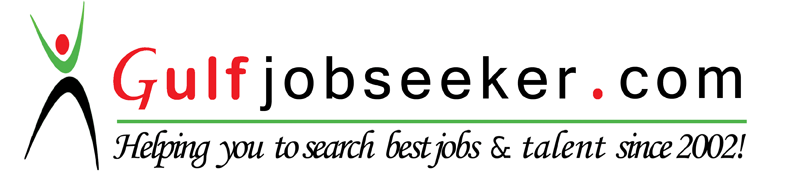 